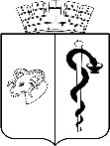 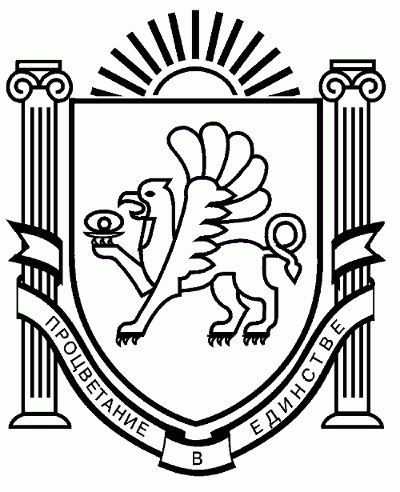 АДМИНИСТРАЦИЯ ГОРОДА ЕВПАТОРИИРЕСПУБЛИКИ КРЫМПОСТАНОВЛЕНИЕ_______________                                                                                                      №  _________ЕВПАТОРИЯО внесении изменений в постановление администрации города Евпатории Республики Крым от 23.09.2019 № 1830-п «Об утверждении положения о системе оплаты труда работников муниципальных бюджетных образовательных учреждений муниципального образования городской округ Евпатория Республики Крым», с изменениями от 06.11.2020 №2087-п, от 31.08.2022 №1893-п В соответствии с Федеральным законом от 12.01.1996 № 7-ФЗ «О некоммерческих организациях», статьями 37,53 Федерального закона от 06.10.2003 № 131-ФЗ «Об общих принципах организации местного самоуправления в Российской Федерации», Постановление Правительства Российской Федерации от 21.02.2022 №225 «Об утверждении номенклатуры должностей педагогических работников организаций, осуществляющих образовательную деятельность, должностей руководителей образовательных организаций», ст. 31 Закона Республики Крым от 21.08.2014 № 54-ЗРК «Об основах местного самоуправления в Республике Крым», Уставом муниципального образования городской округ Евпатория Республики Крым,  постановлением администрации города Евпатории Республики Крым от 24.08.2016 № 212-п «Об утверждении положения о порядке подготовки нормативных правовых и правовых актов администрации города Евпатории Республики Крым», администрация города Евпатории Республики Крым п о с т а н о в л я е т:Внести следующие изменения в постановление администрации города Евпатории Республики Крым от 23.09.2019 №1830-п «Об утверждении положения о системе оплаты труда работников муниципальных бюджетных образовательных учреждений муниципального образования городской округ Евпатория Республики Крым», с изменениями от 06.11.2020 №2087-п, от 31.08.2022 №1893-п:  Приложение 2 к положению о системе оплаты труда работников муниципальных бюджетных образовательных учреждений муниципального образования городской округ Евпатория Республики Крым изложить в новой редакции. Согласно приложению.Руководителям муниципальных бюджетных образовательных учреждений:Внести изменения в штатные расписания муниципальных бюджетных образовательных учреждений с 01.09.2022.2.2. Привести условия оплаты труда работников муниципальных бюджетных образовательных учреждений в соответствие с настоящим постановлением и довести изменения до сведения работников. Настоящее постановление распространяет свое действие на правоотношения, возникшие с 01.09.2022.Настоящее постановление вступает в силу со дня его обнародования на официальном портале Правительства Республики Крым-http://rk.gov.ru в разделе: муниципальные образования, подраздел – Евпатория, а также на официальном сайте муниципального образования городской округ Евпатория Республики Крым -http://.my-evp.ru в разделе Документы, подраздел – Документы администрации города в информационно-телекоммуникационной сети общего пользования. Контроль за исполнением настоящего постановления возложить на заместителя главы администрации города Евпатории Республики Крым, курирующего управление образования администрации города Евпатории Республики Крым.Врио главы администрациигорода Евпатории Республики Крым                                                  Лоскутов А.А.Размеры окладов (должностных окладов) работников образования, занятых в муниципальных бюджетных образовательных учрежденияхПрофессиональная квалификационная группа должностей работников учебно-вспомогательного персонала первого уровня<*> Кроме должностей руководителей структурных подразделений, отнесенных ко 2 квалификационному уровнюПОДГОТОВЛЕНОНачальник управления образования администрации города Евпатории Евпатории Республики Крым                                  	          _______В.И. Жеребец______«____»________________20___						      (ФИО) Исполнитель:Заместитель директораМКУ ЦОДМОО            	        			                    ______Л.Г. Стасюк________(наименование должности)                                                                                                 (ФИО)Раб.тел.__31188___СОГЛАСОВАНОРуководитель аппаратаадминистрации                                                                          ______В.В. Порошин______«____»________________20___						   (ФИО)Заместитель главыадминистрации,  курирующийструктурное подразделение                                                       _____М.И. Колганов_________ «____»________________20___						   (ФИО)Начальник отдела юридическогообеспечения                                                                               ______А.Н. Фоломеева_______«____»________________20___                                                                   (ФИО)Начальникдепартамента финансов					          _____С.А. Стельмащук______ «____»________________20___						   (ФИО)    Начальник общего отдела(службы делопроизводства)  « ___»____________________20___                  	                 _________Е.Н. Кумарева_______                                                                                                               	                                                                                                             (ФИО)    Список рассылки и кол-во экземпляров: Управление образования_- 2 экз,  управление культуры и межнациональных отношений – 1 экз, управление по делам семьи, молодежи и спорта – 1 экз. Пояснительная запискак проекту постановления администрации города Евпатории Республики «О внесении изменений в постановление администрации города Евпатории Республики Крым от 23.09.2019 № 1830-п «Об утверждении положения о системе оплаты труда работников муниципальных бюджетных образовательных учреждений муниципального образования городской округ Евпатория Республики Крым», с изменениями от 06.11.2020 №2087-п, от 31.08.2022 №1893-п1. Правовые основания.Проект постановления разработан в соответствии с Федеральным законом от 12.01.1996 № 7-ФЗ «О некоммерческих организациях», статьями 37,53 Федерального закона от 06.10.2003 № 131-ФЗ «Об общих принципах организации местного самоуправления в Российской Федерации», Постановление Правительства Российской Федерации от 21.02.2022 №225 «Об утверждении номенклатуры должностей педагогических работников организаций, осуществляющих образовательную деятельность, должностей руководителей образовательных организаций», ст. 31 Закона Республики Крым от 21.08.2014 № 54-ЗРК «Об основах местного самоуправления в Республике Крым», Уставом муниципального образования городской округ Евпатория Республики Крым,  постановлением администрации города Евпатории Республики Крым от 24.08.2016 № 212-п «Об утверждении положения о порядке подготовки нормативных правовых и правовых актов администрации города Евпатории Республики Крым».2. Обоснование.Целью принятия постановления является введение в штатные расписания образовательных учреждений  должности «Советник директора по воспитанию и взаимодействию с детскими общественными объединениями» в соответствии с Постановлением Правительства Российской Федерации от 21.02.2022 №225 «Об утверждении номенклатуры должностей педагогических работников организаций, осуществляющих образовательную деятельность, должностей руководителей образовательных организаций» и  письмом Министерства образовании, науки и молодежи Республики Крым от 17.08.2022 №3358/01-15. 3. Финансово-экономические основания.Финансирование расходов осуществляется за счет средств бюджета Республики Крым по общеобразовательным и дошкольным учреждениям.Принятие постановления не требует дополнительного выделения финансовых средств из бюджета Республики Крым и бюджета муниципального образования городской округ Евпатория Республики Крым.4. Предотвращение дискриминации.В данном проекте постановления отсутствуют положения, которые содержат признаки дискриминации.5. Общественное обсуждение.Проект постановления размещен 02.09.2022 на официальном портале Правительства Республики Крым – http:rk.gov.ru в разделе: муниципальные образования, подраздел - Евпатория, а также на официальном сайте муниципального образования городской округ Евпатория Республики Крым – http://.my-evp.ru в разделе Документы, подраздел – Документы  администрации города в информационно-телекоммуникационной сети общего пользования.6. Коррупциогенные факторы.Проект является нормативным правовым актом, не содержит коррупционного фактора.Начальник управления образованияадминистрации города ЕвпаторииРеспублики Крым									В.И. ЖеребецПриложение к постановлению администрациигорода Евпатории Республики Крымот _______________№____________Приложение 2к положению о системе оплатытруда работников муниципальных бюджетных образовательных учреждений муниципального образования городской округ Евпатория Республики КрымКвалификационные уровниДолжности, отнесенные к квалификационным уровнямДолжностной оклад, руб.Вожатый; помощник воспитателя; секретарь учебной части13830,00Профессиональная квалификационная группа должностей работников учебно-вспомогательного персонала второго уровняПрофессиональная квалификационная группа должностей работников учебно-вспомогательного персонала второго уровняПрофессиональная квалификационная группа должностей работников учебно-вспомогательного персонала второго уровняКвалификационные уровниДолжности, отнесенные к квалификационным уровнямДолжностной оклад, руб.1-й квалификационный уровеньДежурный по режиму; младший воспитатель13850,002-й квалификационный уровеньДиспетчер образовательного учреждения; старший дежурный по режиму13880,00Профессиональная квалификационная группа должностей педагогических работниковПрофессиональная квалификационная группа должностей педагогических работниковПрофессиональная квалификационная группа должностей педагогических работниковКвалификационные уровниДолжности, отнесенные к квалификационным уровнямДолжностной оклад, руб.1-й квалификационный уровеньИнструктор по труду; инструктор по физической культуре; музыкальный руководитель; старший вожатый14610,002-й квалификационный уровеньИнструктор-методист; концертмейстер; педагог дополнительного образования; педагог-организатор; социальный педагог; тренер-преподаватель14630,003-й квалификационный уровеньВоспитатель; мастер производственного обучения; методист; педагог-психолог; старший инструктор-методист; старший педагог дополнительного образования; старший тренер-преподаватель14640,004-й квалификационный уровеньПедагог-библиотекарь; преподаватель; преподаватель - организатор основ безопасности жизнедеятельности; руководитель физического воспитания; советник директора по воспитанию и взаимодействию с детскими общественными объединениями, старший воспитатель; старший методист; тьютор; учитель; учитель-дефектолог; учитель-логопед (логопед)14650,00Профессиональная квалификационная группа должностей руководителей структурных подразделенийПрофессиональная квалификационная группа должностей руководителей структурных подразделенийПрофессиональная квалификационная группа должностей руководителей структурных подразделенийКвалификационные уровниДолжности, отнесенные к квалификационным уровнямДолжностной оклад, руб.1-й квалификационный уровеньЗаведующий (начальник) структурным подразделением: кабинетом, лабораторией, отделом, отделением, сектором, учебно-консультационным пунктом, учебной (учебно-производственной) мастерской и другими структурными подразделениями, реализующими общеобразовательную программу и образовательную программу дополнительного образования детей<*>22500,002-й квалификационный уровеньЗаведующий (начальник) обособленным структурным подразделением, реализующим общеобразовательную программу и образовательную программу дополнительного образования детей23625,00